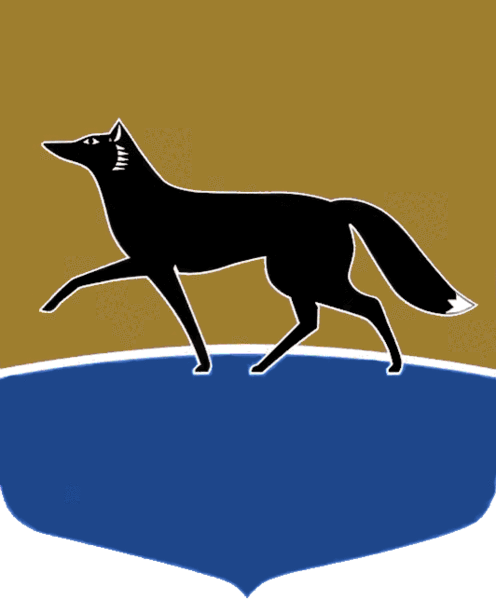 Принято на заседании Думы 29 июня 2022 года№ 173-VII ДГО внесении изменений в решение Думы города от 23.09.2021 
№ 815-VI ДГ «О Положении 
о муниципальном контроле 
на автомобильном транспорте, городском наземном электрическом транспорте 
и в дорожном хозяйстве»В соответствии с частью 5 статьи 30 Федерального закона 
от 31.07.2020 № 248-ФЗ «О государственном контроле (надзоре) 
и муниципальном контроле в Российской Федерации», руководствуясь Уставом муниципального образования городской округ Сургут 
Ханты-Мансийского автономного округа – Югры, Дума города РЕШИЛА:1. Внести в решение Думы города от 23.09.2021 № 815-VI ДГ 
«О Положении о муниципальном контроле на автомобильном транспорте, городском наземном электрическом транспорте и в дорожном хозяйстве» 
(в редакции от 06.04.2022 № 113-VII ДГ) следующие изменения:1) дополнить решение частями 21, 22 следующего содержания:«21. Утвердить ключевые показатели муниципального контроля 
на автомобильном транспорте, городском наземном электрическом транспорте и в дорожном хозяйстве и их целевые значения согласно приложению 3.22. Утвердить индикативные показатели муниципального контроля 
на автомобильном транспорте, городском наземном электрическом транспорте и в дорожном хозяйстве согласно приложению 4.»;2) дополнить решение приложениями 3, 4 согласно приложениям 
1, 2 к настоящему решению соответственно.2. Настоящее решение вступает в силу после его официального опубликования и распространяется на правоотношения, возникшие 
с 01.03.2022.Приложение 1к решению Думы городаот 04.07.2022 № 173-VII ДГКлючевые показатели муниципального контроля 
на автомобильном транспорте, городском наземном электрическом транспорте и в дорожном хозяйстве и их целевые значенияПриложение 2к решению Думы городаот 04.07.2022 № 173-VII ДГИндикативные показатели 
муниципального контроля на автомобильном транспорте, городском наземном электрическом транспорте и в дорожном хозяйстве1. Количество внеплановых контрольных мероприятий, проведённых 
за отчётный период.2. Количество внеплановых контрольных мероприятий, проведённых 
на основании выявления соответствия объекта контроля параметрам, утверждённым индикаторами риска нарушения обязательных требований, 
или отклонения объекта контроля от таких параметров, за отчётный период.3. Общее количество контрольных мероприятий с взаимодействием, проведённых за отчётный период.4.	Количество контрольных мероприятий с взаимодействием 
по каждому виду контрольных мероприятий, проведённых за отчётный период.5.	Количество контрольных мероприятий, проведённых 
с использованием средств дистанционного взаимодействия, за отчётный период.6.	Количество предостережений о недопустимости нарушения обязательных требований, за отчётный период.7. Количество контрольных мероприятий, по результатам которых выявлены нарушения обязательных требований, за отчётный период.8.	Количество контрольных мероприятий, по итогам которых возбуждены дела об административных правонарушениях, за отчётный период.9. Сумма административных штрафов, наложенных по результатам контрольных мероприятий, за отчётный период.10. Количество направляемых в органы прокуратуры заявлений 
о согласовании проведения контрольных мероприятий, за отчётный период.11. Количество направляемых в органы прокуратуры заявлений 
о согласовании проведения контрольных мероприятий, по которым органами прокуратуры отказано в согласовании, за отчётный период.12. Общее количество учтённых объектов контроля на конец отчётного периода.13. Количество учтённых контролируемых лиц, на конец отчётного периода.14. Количество учтённых контролируемых лиц, в отношении которых проведены контрольные мероприятия, за отчётный период.15. Количество исковых заявлений об оспаривании решений, действий (бездействий) должностных лиц уполномоченного контрольного органа, направленных контролируемыми лицами в судебном порядке, за отчётный период.16. Количество исковых заявлений об оспаривании решений, действий (бездействий) должностных лиц уполномоченного контрольного органа, направленных контролируемыми лицами в судебном порядке, по которым принято решение об удовлетворении заявленных требований, за отчётный период.17. Количество контрольных мероприятий, проведённых с грубым нарушением требований к организации и осуществлению муниципального контроля и результаты которых были признаны недействительными и (или) отменены, за отчётный период. Председатель Думы города_______________ М.Н. Слепов«30» июня 2022 г.Глава города_______________ А.С. Филатов«04» июля 2022 г.№
п/пКлючевые показателиЦелевые значения1.Доля устранённых нарушений, из числа выявленных в ходе контрольных мероприятий70 %2.Доля устранённых (предотвращённых) нарушений, из числа выявленных в ходе профилактических мероприятий50 %